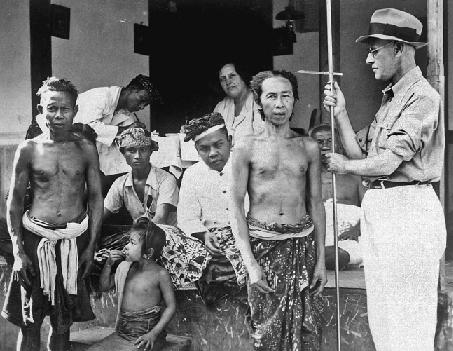 § 1 De VOC in IndonesiëWat zocht de VOC in Indonesië?§ 2 Het cultuurstelselHoe maakte Nederland de kolonie weer winstgevend?§ 3 Honger en ellendeWat ging er fout met het cultuurstelsel?§ 5 De verdwijning van het cultuurstelselOp welke manier kwam er een einde aan het cultuurstelsel?§ 6 Nieuwe bedrijvigheidWelke soort bedrijven ontstonden er?§ 7 Steeds meer controleHoe breidde Nederland zijn invloed uit?§ 9 Een andere aanpakWelke veranderingen voerde Nederland vanaf ongeveer 1900 door?§10 Indonesiërs willen meer.Wat wilden de nationalisten bereiken?§11 De Japanse bezetting.Wat gebeurde er tijdens de Tweede Wereldoorlog?§13 verrijkingsstof Een conflict tussen Nederland en Indonesië.Hoe dachten de Nederlandse regering en de Indonesische socialisten over de toekomst van Indonesië?§14 verrijkingsstof Indonesië onafhankelijk.Hoe werd het conflict tussen Nederland en Indonesië opgelost?Belangrijke jaartallenBelangrijke jaartallenBelangrijke jaartallen1498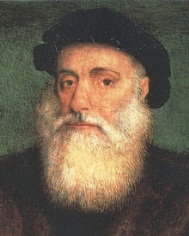 Portugese ontdekkingsreiziger Vasco da GamaEerste Europeaan die vanuit Europa rond Afrika naar Azië vaarde.12- 02-1596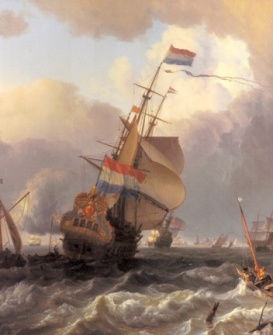 Kleine vloot waagt de overtocht naar Azië vanuit Nederland.27- 06-1596Aankomst Nederlandse vloot in Bantam.(Bantam is een belangrijke handelsstad in Indonesië)14- 08- 1597Terugreis Nederlandse vloot naar Texel.Doordat de Nederlanders te lang gewacht hadden met het kopen van specerijen (ze wilden maar weinig betalen) hadden ze maar weinig pepers.De opbrengsten dekten nauwelijks de kosten.Doordat de Nederlanders te lang gewacht hadden met het kopen van specerijen (ze wilden maar weinig betalen) hadden ze maar weinig pepers.De opbrengsten dekten nauwelijks de kosten.Doordat de Nederlanders te lang gewacht hadden met het kopen van specerijen (ze wilden maar weinig betalen) hadden ze maar weinig pepers.De opbrengsten dekten nauwelijks de kosten.1602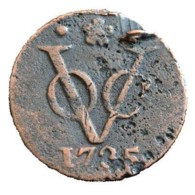 Verenigde Oost- Indische CompagnieVOC opgerichtBelangrijke begrippenBelangrijke begrippenBelangrijke begrippenHandelsmonopolieAlleenrecht om specerijen naar Europa te verhandelen.De Portugezen bezaten de gebieden in Azië.Ze bemoeilijkten de handel van de VOC met deze landen.De VOC en de Portugezen hebben gestreden om de handelsroutes.Resultaat is een handelsmonopolie voor de VOC.Alleenrecht om specerijen naar Europa te verhandelen.De Portugezen bezaten de gebieden in Azië.Ze bemoeilijkten de handel van de VOC met deze landen.De VOC en de Portugezen hebben gestreden om de handelsroutes.Resultaat is een handelsmonopolie voor de VOC.Handelsposten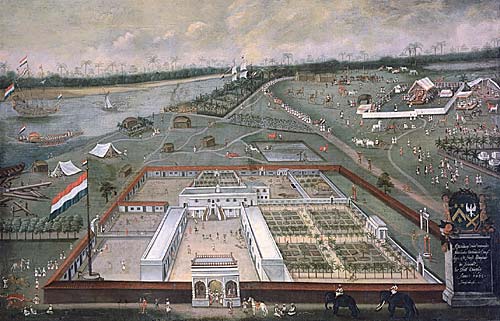 Plaats waar de specerijen verzameld werden om te verhandelen en vervoeren.De VOC ging handelsposten opzetten.Bekendste hiervan is Bataviastad, West- Java. Hier werden de Nederlandse bezittingen in Indonesië bestuurd.Molukken                handelspost in Nootmuskaat en Foelie.Peper was meer verspreid over Indonesië te verkrijgen. Handelsposten zijn dan niet handig.De VOC sloot daarom handelscontracten af met de lokale vorsten in ruil voor militaire steun.Plaats waar de specerijen verzameld werden om te verhandelen en vervoeren.De VOC ging handelsposten opzetten.Bekendste hiervan is Bataviastad, West- Java. Hier werden de Nederlandse bezittingen in Indonesië bestuurd.Molukken                handelspost in Nootmuskaat en Foelie.Peper was meer verspreid over Indonesië te verkrijgen. Handelsposten zijn dan niet handig.De VOC sloot daarom handelscontracten af met de lokale vorsten in ruil voor militaire steun.HandelscontractContract om alleen met de VOC handel te drijvenContract om alleen met de VOC handel te drijvenStrafexpeditie/Hongitochten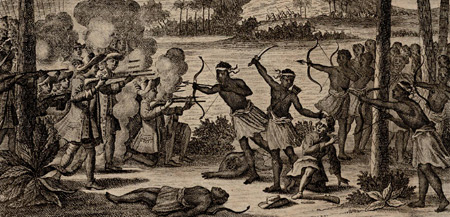 Hongitochten zijn strafexpedities waarbij alle kruidnagelboompjes op alle eilanden behalve Ambon (omdat deze goed te controleren was) vernietigd werden.Als de handelscontracten gebroken werden, door handel te drijven met andere landen uit Europa organiseerde de VOC strafexpedities (hongitochten) .Hongitochten zijn strafexpedities waarbij alle kruidnagelboompjes op alle eilanden behalve Ambon (omdat deze goed te controleren was) vernietigd werden.Als de handelscontracten gebroken werden, door handel te drijven met andere landen uit Europa organiseerde de VOC strafexpedities (hongitochten) .Belangrijke jaartallenBelangrijke jaartallenBelangrijke jaartallen1602- 1798VOC eigenaar van de Nederlandse bezittingen in Indonesië.Rond 1750VOC krijgt concurrentie van Engeland.1798VOC failliet.Nederlandse regering nam alle schulden en bezittingen in Indonesië over.De Nederlandse regering ging Indonesië besturen.1815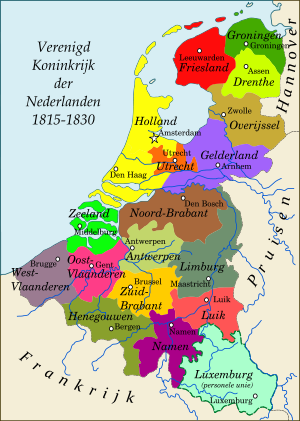 Het koninkrijk de Nederlanden.Nederland, België en Luxemburg zijn 1 land.Het Koninkrijk der Nederlanden, onder Koning Willem 1.1830-1831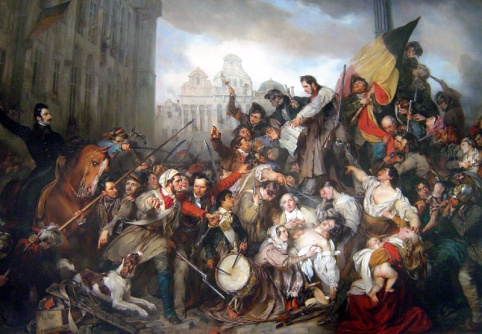 Belgische opstand.Belgische opstand.Nederland verliest de strijd en hiermee ook veel geld.Er is geld nodig!1830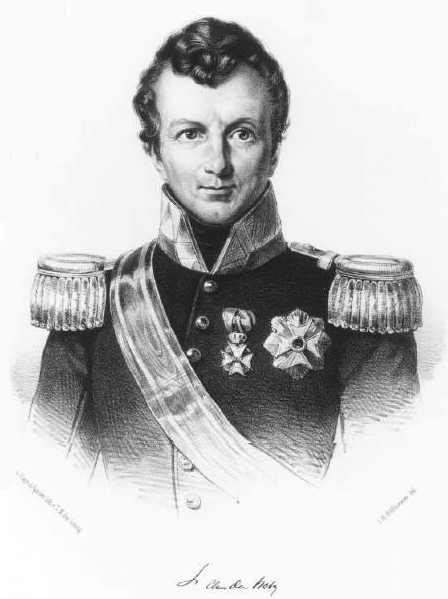 Gouverneur- Generaal v.d. BoschOntstaan cultuurstelsel.1831Batig slotDualistisch bestuursstelselDualistisch bestuursstelselDualistisch bestuursstelselNederlands bestuurInheems bestuurGouverneur- GeneraalGouverneur- GeneraalGouverneur- GeneraalGouverneurs VorstenResidentenRegentenAssistent- residentenControleurs Districtshoofden Aspirant- controleursOnderdistrictshoofden Lagere ambtenarenDesahoofden Voordelen IndonesiëGrond werd geschikt gemaakt voor landbouwKanalen werden gegraven Spoorwegen werden aangelegdStuwdammen werden gebouwdFabrieken  werden gebouwd.Lange termijn; koopkracht en welvaart van Indonesiërs steeg.Belangrijke begrippenBelangrijke begrippenCultuurstelselJavaanse boeren moeten huur of pacht (in de vorm van producten van het land) betalen om op Javaanse grond te mogen werken.1/5 deel van de grond moet gebruikt worden voor producten die in  Europa verkocht konden worden.Batig slotWinst voor Nederland, door goedkope producten en winstgevende verkoop.Hulp van Javaanse vorsten was nodig. Zij gaven opdracht aan de onderdanen.Dualistisch bestuursstelselEr zijn 2 besturen.Een Nederlands bestuur, geeft opdrachten aan het inlands bestuur.Het Inlands bestuur, geeft opdrachten aan de Javaanse boeren.Belangrijke jaartallenBelangrijke jaartallenBelangrijke jaartallen1850- 186032 % van de totale verdiensten van Nederland kwamen uit Indonesië.1838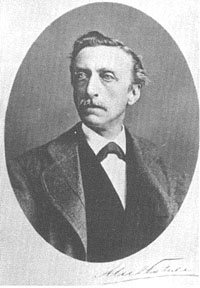 MultatuliMultatuli is aangekomen in Indië.1856Multatuli bestuurder van Lebak (provincie van West- Java)Multatuli is de schrijver van het boek “Max Havelaar of de koffieveilingen der Nederlandsche handel- Maatschappij”.In dit boek worden de slechte omstandigheden * van de Javanen beschreven.Het boek is een groot succes. Er komt steeds meer kritiek op de slechte behandeling van de Javanen.Multatuli is de schrijver van het boek “Max Havelaar of de koffieveilingen der Nederlandsche handel- Maatschappij”.In dit boek worden de slechte omstandigheden * van de Javanen beschreven.Het boek is een groot succes. Er komt steeds meer kritiek op de slechte behandeling van de Javanen.Multatuli is de schrijver van het boek “Max Havelaar of de koffieveilingen der Nederlandsche handel- Maatschappij”.In dit boek worden de slechte omstandigheden * van de Javanen beschreven.Het boek is een groot succes. Er komt steeds meer kritiek op de slechte behandeling van de Javanen.1870Einde cultuurstelsel*  Slechte omstandigheden*  Slechte omstandigheden*  Slechte omstandigheden*  Slechte omstandighedenActieActieOorzaak Gevolg HerendienstenHerendienstenOngeschikte grond door te veel gebruik.Gebruik van goede grond voor de aanleg van plantagesDoor het extra werk geen tijd om eigen land te bewerken. Werk was in de praktijk meer, hiervoor kreeg men geen beloning.De Javanen moesten voor eigen gebruik de slechte grond gebruiken.Er kwam hongersnood.PlantloonPlantloonBoeren stimuleren voor de Nederlanders te werkenPlantloon vaak te laag.Inlandse regenten gingen soort belasting vragen om in eigen onderhoud te voorzienCultuurprocentenCultuurprocentenBeloning voor de regentenRegenten dwongen de boeren meer dan 1/5 deel van hun land te gebruiken voor het cultuurstelsel.Belangrijke begrippenBelangrijke begrippenBelangrijke begrippenBelangrijke begrippenNederlandse Handelsmaatschappij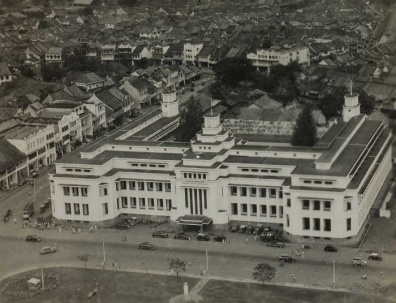 Gebouw Nederlandse Handelsmaatschappij in BataviaGebouw Nederlandse Handelsmaatschappij in BataviaOnderneming die van de Nederlandse overheid het alleenrecht kreeg op het vervoer en verkopen van de producten van de plantages.Herendiensten66 dagen per jaar helpen met bouwen bestuursgebouwen, aanleggen van wegen,werken op plantagesPlantloonLoon dat boeren krijgen als hun land meer opbrengt dan verplicht geleverd moet wordenCultuurprocentenPercentage van de opbrengsten dat de regenten kregenBelangrijke jaartallenBelangrijke jaartallenBelangrijke jaartallen1860-1915Afbouw cultuurstelselHet verbouwen van cultuurproducten werd steeds verder afgeschaft.Het cultuurstelsel is nooit officieel opgeheven.1860Verdwijning verplichte verbouw indigo en tabak (vanwege de lage winst)1870Suikerwet Hierdoor afschaffing suikercultuur.1891Suikercultuur geheel verdwenen1849Nieuwe grondwet. Het parlement  bepaald vanaf nu de koloniale politiek in plaats van de koning.1836-1848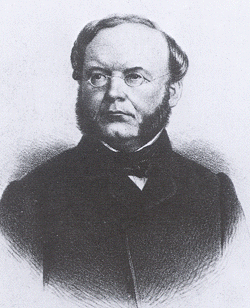 W.R. baron van HoëvellW.R.baron van Hoëvell is predikant in Batavia. 1849W.R. baron van Hoëvell is liberaal lid van de tweede kamer.Hij wilde wetten om cultuurstelsel te stoppen.Dit had economische redenen.Hij wilde dat particuliere ondernemers in Nederlands- Indië een bedrijf kunnen beginnen.1870Agrarische wet. Dit is de belangrijkste wet tegen het cultuurstelsel.Belangrijke begrippenBelangrijke begrippenSuikerwetParticulieren mochten suiker produceren.ParlementGroep mensen die het land bestuurd.Liberalen overheersen, zij willen dat particuliere ondernemers in alle vrijheid kunnen handelen. De Nederlandse staat moet zich niet met de handel bemoeien.Agrarische wetEuropese ondernemers konden ongebruikte grond van de regering pachten of rijstvelden van boeren huren.Hierdoor ontstonden grote landbouwondernemingen.Vanwege een tekort aan arbeidkrachten werd contractarbeid ingevoerd.ContractarbeidEr werden mensen aangesteld om op het land te komen werken. Eerst waren dit voornamelijk Chinezen. Later ook inlanders.Belangrijke jaartallenBelangrijke jaartallenBelangrijke jaartallen1833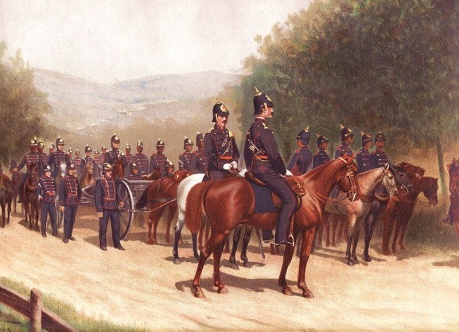 Oprichting KNIL1850Mijnwet 1853Ontdekking tin bij 2 kleine eilandjes van Sumatra.1870Meer Europese planters.1884Ontdekking olie in het Noorden van Sumatra bij de zuidgrens van Atjeh.1880Nieuwe wet voor de Koelies.In deze wet werd de verzorging, voeding en betaling van de koelies vastgelegd.Belangrijke begrippenBelangrijke begrippenMijnwetParticuliere ondernemers mogen delfstoffen winnen.PlantersEuropese ondernemers die in Indonesië een plantage begonnen.Koelies 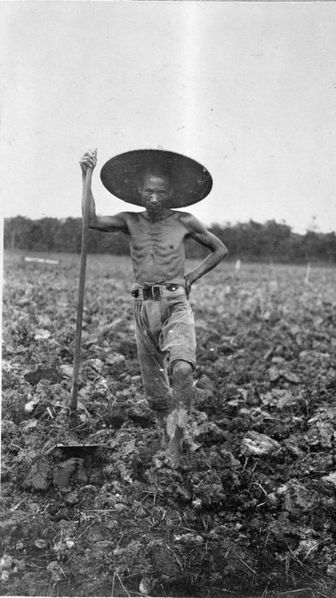 Contractarbeiders, vooral chinezen, om in mijnen en plantages te werken. Ze moesten veel werken tegen lage lonen.Ze kregen hoge straffen voor lichte overtredingen; zoals geldboetes en lijfstraffen.Ze kregen weinig te eten.Zonder vergunning mochten zij de plantages niet verlaten.Er was een speciale wet die stelde, dat als een koelie zich niet aan het contract hield, door weg te lopen of werk te weigeren. Vervolgd zou worden en gevangenisstraf zou krijgen.KNIL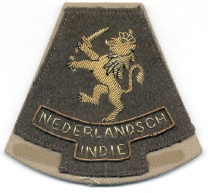 Koninklijk Nederlands- Indisch LegerBestaande uit Indische soldaten en Nederlandse officieren.Dit leger is opgezet om opstanden van de Indonesiërs te onderdrukken.Belangrijke jaartallenBelangrijke jaartallenBelangrijke jaartallen1870Modern imperialisme1837-1903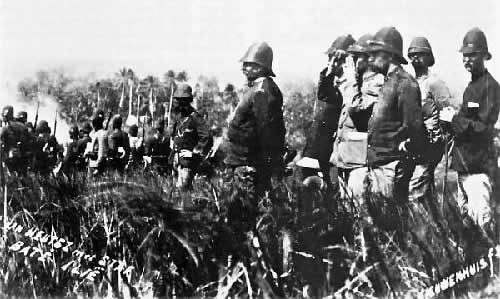 Atjeh- oorlogen1910Alle eilanden van Indonesië zijn onder Nederlands bestuur. Met sprak toen dan ook over Nederlands- Indië.Belangrijke begrippenBelangrijke begrippenModern imperialismePeriode waarin Europese landen een groot rijk probeerden te veroveren,Atjeh- oorlogenGrootste oorlog om de pacificatie te kunnen verwezenlijken.Pacificatie Onder Nederlands gezag brengen van delen van Indonesië.Belangrijke jaartallenBelangrijke jaartallenBelangrijke jaartallen1895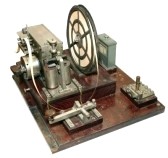 Uitvinding telegraaf.Vanaf 1900Ethische politiek werd doorgevoerd.Op deze manier wilde nederland zijn “ereschuld” aan Indonesië aflossen.1900Java krijgt een spoorwegennet van 3000 km.1901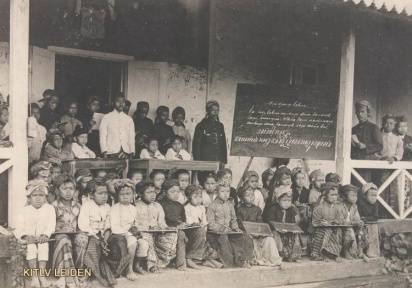 Oprichting desascholen.Belangrijke begrippenBelangrijke begrippenEthische politiekPolitiek van de Nederlandse regering in Indonesië vanaf 1900.De gedachte was dat Nederland niet alleen mocht profiteren van Indonesië maar ook moet zorgen voor betere ziekenzorg en scholing.Ereschuld Schuld van eeuwen onderdrukking en uitbuiting van de bevolking van Indonesië.Nederlandse expansieUitbreiding van de Nederlandse macht.VoogdijgedachteHet “kind” (Indonesië) zou onder leiding van Nederland volwassen en vrij worden.DesascholenAnder woord voor dorpsscholen.Op deze scholen wordt eenvoudig lager onderwijs gegeven aan kinderen van boeren en arbeiders.Ze leerden geen Nederlands.Telegraaf Apparaat waarmee telegrammen kunnen worden verstuurd.Berichten konden sneller doorgegeven en verspreid worden.Belangrijke jaartallenBelangrijke jaartallenBelangrijke jaartallen1885Nationale partij opgericht in Brits- Indië (India).1905Japanse vloot heet Russische vloot verslagen.1912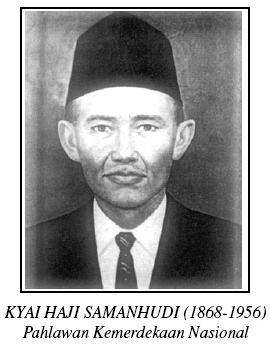 Sarekat Islam opgericht.1918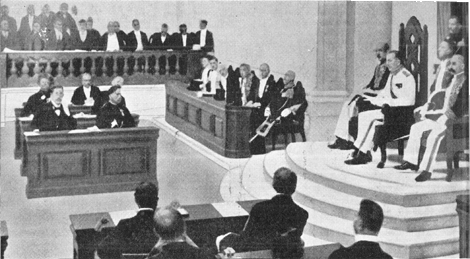 Opening van een zitting van de Volksraad door gouv.-gen. Oprichting volksraad.1920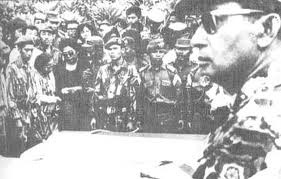 PKI opgericht.1926Leiders PKI na opstand gevangen gezet.1927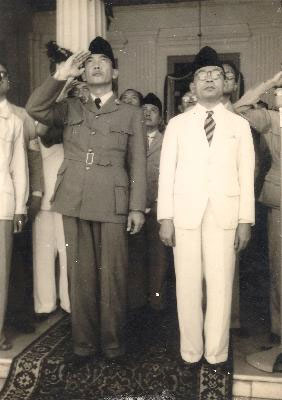 Hatta en SoekarnoPNI opgericht door Soekarno en Hatta.1936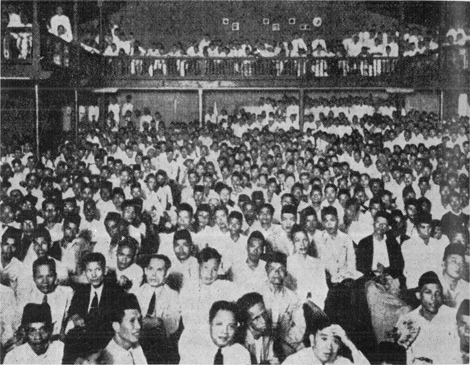 Vergadering van het Comité Petitie-Soetardjo in 1938.Petitie Soetardjo.Belangrijke begrippenBelangrijke begrippenVolksraad Raad om de inwoners van Indonesië inspraak te geven in het bestuur.De volksraad mocht alleen advies geven en geen beslissingen nemen.NationalismeEen grote voorliefde voor het eigen land, of het streven naar een zelfstandige staat.Sarekat IslamNationalistische beweging die de positie van Indonesische handelaren ten opzichte van Chinezen en Europeanen wilde verbeteren.Ze streefden NIET naar onafhankelijkheid.PKIPartai Komunis Indonesia.De communistische partij van Indonesië.PNIPartai Nasional Indonesia.Indonesische nationale partij, opgericht door Soekarno en Hatta.Zij wilden onafhankelijkheid voor Indonesië.Ook deze leiders werden opgepakt en in de gevangenis gezet.Petitie SoetardjoEen voorstel in de Volksraad om Indonesië meer zelfstandigheid te geven omder leiding van Nederland. De Nederlandse regering wees het voorstel af.Belangrijke jaartallenBelangrijke jaartallenBelangrijke jaartallenJanuari 1942Japan valt Nederlands- Indië aan.Maart 1942KNIL geeft zich over.Japanners interneren de Nederlanders.1943Oprichting ‘Troepen tot bescherming van het Vaderland.’15 augustus 1945Japan geeft zich over.17 augustus 1945Soekarno roept Republiek Indonesië uit.Belangrijke begrippenBelangrijke begrippenInterneren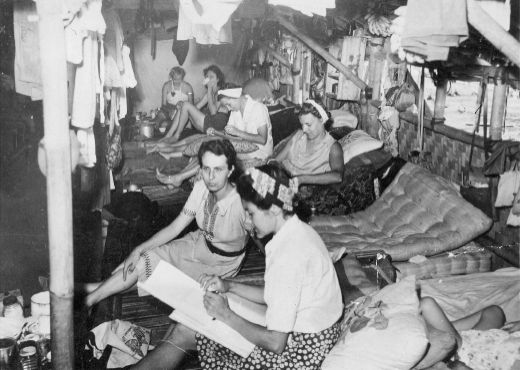 Vrouwen in een ‘jappenkamp’De Nederlanders werden door de japanners in kampen opgesloten.‘Troepen tot bescherming van het Vaderland.’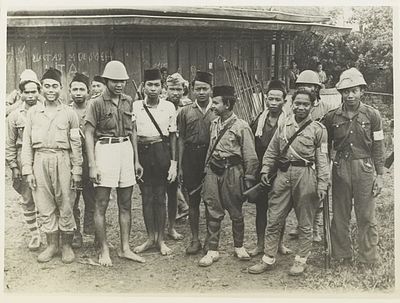 Door Japanners opgerichte jeugdbeweging om jonge Indonesische nationalisten voor te bereiden op verzet tegen Amerikaanse, Engelse en  Nederlandse legers. Pemoeda’s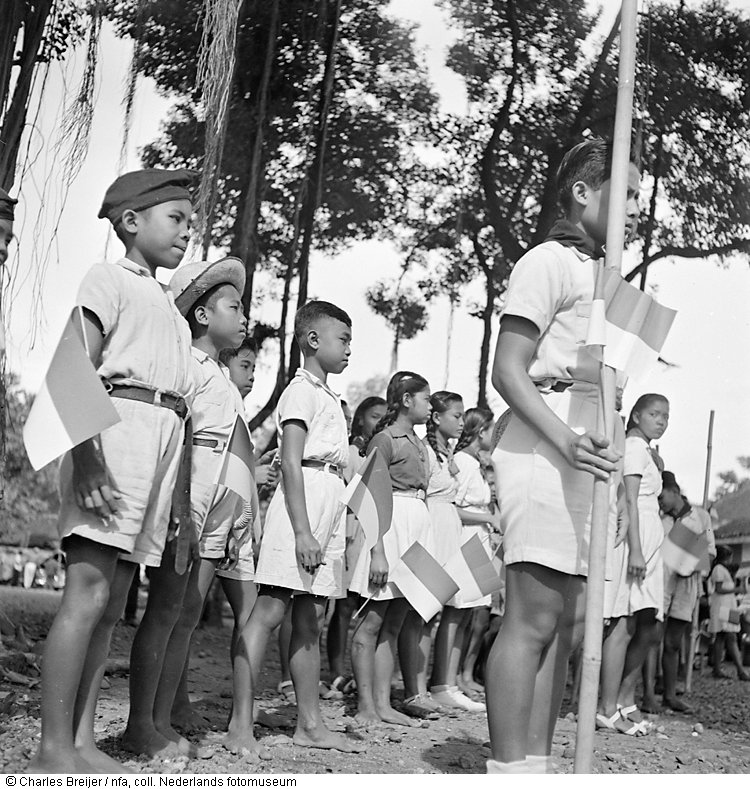 Leger van jonge Indonesische nationalisten, die hun militaire opleiding hadden gekregen van de Japanners.  Zij wilden voorkomen dat het Nederlandse bestuur terugkeerde naar Indonesië. Belangrijke jaartallenBelangrijke jaartallenBelangrijke jaartallenNovember 1946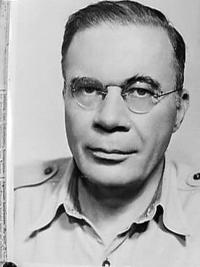 Luitenant- Generaal MookAkkoord van LinggadjatiNacht van 20 op 21 juli 1947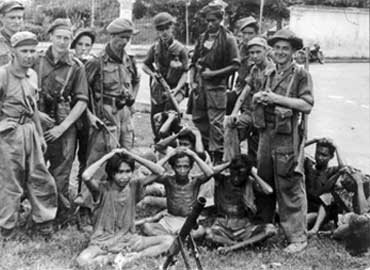 Eerste politionele actie met als codenaam ‘Actie product’Belangrijke begrippenBelangrijke begrippenAkkoord van Linggadjati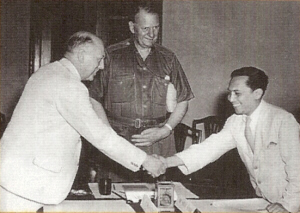 Overeenkomst tussen Nederland en de Republiek Indonesië, waarbij Nederland het gezag van de republiek over Java en Sumatra erkende. Politionele actieNederlandse, gewapende acties in juli 1947 en december 1948 om Indonesië als kolonie te behouden.Belangrijke jaartallenBelangrijke jaartallenBelangrijke jaartallenJanuari 1948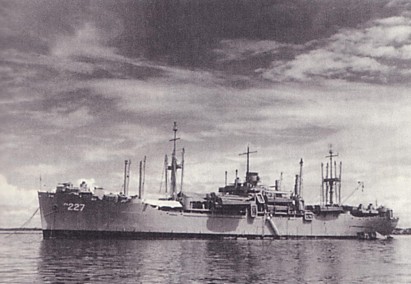 Amerikaanse schip ‘Renville’Akkoord van Renville.December 1948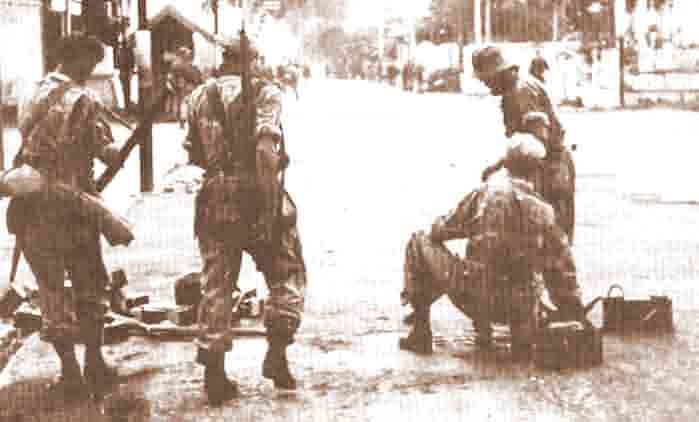 Tweede politionele actie. Tijdens deze actie werden Soekarno en andere leiders werden gearresteerd.27 december 1949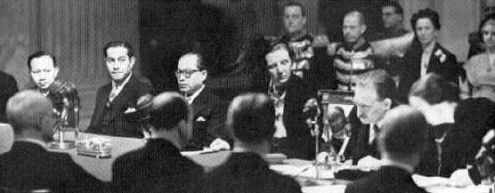 Overdracht van soevereiniteit.Indonesië was onafhankelijk.1951Molukkers trekken na strijd om eigen staat naar Nederland.Aanvankelijk slechts tijdelijk, maar uiteindelijk voorgoed.Belangrijke begrippenBelangrijke begrippenAkkoord van RenvilleAkkoord dat Nederland tekende op het Amerikaanse schip Renville.Nederland erkende opnieuw het gezag van de Republiek over Java en Sumatra.Binnen een jaar zouden er verkiezingen in Indonesië worden gehouden.De overeenkomst verloor zijn waarde door de tweede politionele actie.SoevereiniteitOnafhankelijkheid van een staat ten opzichte van andere staten.Negara’s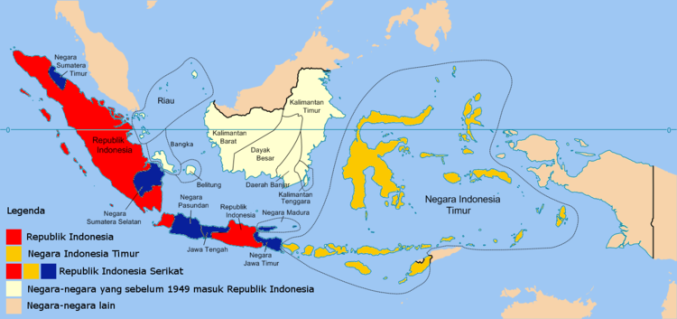 Deelstaten.Nederland en de Republiek Indonesië hadden afgesproken dat Indonesië zou worden verdeeld in zogenaamde negara’s.Elke negara had een eigen regering en een eigen president.Zij wilden echter een eenheidsstaat.De Molukken riepen RMS uit.RMSRepubliek der Zuid- Molukken.Zij wilden een eigen republiek vormen uit angst voor een Javaanse overheersing.